STATE PURCHASING DIVISION OF THEGENERAL SERVICES DEPARTMENT ANDPUBLIC EDUCATION DEPARTMENTRequest for Proposals (RFP) forGrade 3-8 and High School General Populations Assessments in Language Arts and MathematicsAmendment No. 2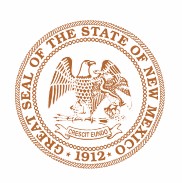 RFP# 90-924-19-24665Released Jun 3, 2019Proposal Due Date:Jul 15, 2019, 12:00 PM NMT (New Mexico Time)Request for Proposal Number 90-924-19-24665 is amended as described herein:Correct the number of copies required in III.B.1 on page 22From: “One (1) ORIGINAL, five (5) HARD COPIES and five (5) electronic copies of the proposal containing ONLY the Technical Proposal each on a separate USB flash drive”To: “One (1) ORIGINAL, seven (7) HARD COPIES and five (5) electronic copies of the proposal containing ONLY the Technical Proposal each on a separate USB flash drive”From: “One redacted original should be submitted and one (5) electronic copies of the proposal containing ONLY the Redacted Technical Proposal on a separate USB flash drive”To: One redacted original should be submitted and one (1) electronic copies of the proposal containing ONLY the Redacted Technical Proposal on a separate USB flash drive”Correct the number of labels in Table 12 in IV.A on page 23From: “For example, in Table 12, there are 16 labels starting with “A” (i.e., from “A1” through “A16”), meaning that there are 16 scores associated with the proposed statement of work for group “A.”To: “For example, in Table 12, there are 12 labels starting with “A” (i.e., from “A1” through “A12”), meaning that there are 12 scores associated with the proposed statement of work for group “A.”Correct the figures in Table 15 in IV.H.2 on page 41From: Table 15. Counts of valid tests taken in spring 2018 by administration mode, subject, and grade. To: Table 15. Counts of valid tests taken in spring 2018 by administration mode, subject, and grade. Correct service groups that need to respond to IV.K.2 on pages 55-56From: “Applicable to service groups(s) A6, A7, D3, D9, G1, and G2” To: “Applicable to service groups(s) A6, A7, D3, D7, G1, and G2”Add response boxes to Section IV.R.2 on page 66.From: no response boxes provided To: Correct service groups that need to respond to IV.S.8.a.i on page 77.From: “Applicable to service groups(s) A3, B, C1, C2, and D2” To: “Applicable to service group(s) A3, B, C1, and C2”Correct service groups that need to respond to IV.S.9.a on page 79.From: “Applicable to service groups(s) A3, B, C1, C2, and D2” To: “Applicable to service group(s) A3, B, C1, and C2”Correct service groups that need to respond to IV.V.5 on page 94From: “Applicable to service groups(s) A6, A7, D3, D9, G1, and G2” To: “Applicable to service groups(s) A6, A7, D3, D7, G1, and G2”Correct service groups that need to respond to IV.V.5.a on page 95From: “Applicable to service groups(s) A6, A7, D3, D9, G1, and G2” To: “Applicable to service groups(s) A6, A7, D3, D7, G1, and G2”Correct service groups that need to respond to IV.W.1 on page 95From: “Applicable to service groups(s) A6, A7, D3, D9, G1, and G2” To: “Applicable to service groups(s) A6, A7, D3, D7, G1, and G2”Correct service groups that need to respond to IV.W.2 on page 95From: “Applicable to service groups(s) A6, A7, D3, D9, G1, and G2” To: “Applicable to service groups(s) A6, A7, D3, D7, G1, and G2”Add response boxes to Section IV.Y.3.c on page 104.From: no response boxes provided To: Clarify parent reports in IV.AA.4 on page 112 From: Only parent reports must be provided in paper form. All others can be provided in electronic form only.To: Only summative parent reports must be provided in paper form. All others can be provided in electronic form only.Clarify reports in IV.AA.8 on page 113From: Parent reports must be available to be printed by districts or schools (at the district’s discretion) to be sent home to parents.To: Interim parent reports must be available to be printed by districts or schools (at the district’s discretion) to be sent home to parents.Remove response box in IV.BB on page 115From: “IV.BB Test and Data Security, Data Integrity, and Data Privacy”To: “IV.BB Test and Data Security, Data Integrity, and Data Privacy”no box providedRemove response box in IV.EE.2 on page 118-119From: “Provide access to professional learning resources, a plan for adapting them for New Mexico (including an outline of all components of the professional learning resources and the associated content of the curriculum), and a timeline for handing off the professional learning resources to the Contractor responsible for delivery infrastructure and stakeholder support as described in section I.F.1.To: Remove entire section, this is a repeat. Model Instructions heading on page 3:From: “Adding and Deleting Line Items on the "Standard Pricing" tab of the Workbook”To: “Adding and Deleting Line Items on the "Base" and/or “Cost Options” tabs of the Workbook”Model Instructions on page 3:From: “It may be appropriate to modify the lines on the "Standard Pricing" worksheet”To: “It may be appropriate to modify the lines on the "Base" and/or “Cost Options” worksheets”SubjectDigitally-Based Test AdministrationsDigitally-Based Test AdministrationsDigitally-Based Test AdministrationsDigitally-Based Test AdministrationsDigitally-Based Test AdministrationsDigitally-Based Test AdministrationsDigitally-Based Test AdministrationsDigitally-Based Test AdministrationsDigitally-Based Test AdministrationsPaper Accessibility-Option AdministrationsPaper Accessibility-Option AdministrationsPaper Accessibility-Option AdministrationsPaper Accessibility-Option AdministrationsPaper Accessibility-Option AdministrationsPaper Accessibility-Option AdministrationsPaper Accessibility-Option AdministrationsPaper Accessibility-Option AdministrationsPaper Accessibility-Option AdministrationsSubject34567811Total 334567811Total ELA11,234 11,477 11,462 11,105 10,892 10,478 8,906 75,554 17 17 28 25 22 26 25 1 144 Mathematics11,253 11,504 11,482 11,121 10,904 10,484 8,884 75,632 17 17 28 25 22 26 25 2 145 Total22,487 22,981 22,944 22,226 21,796 20,962 17,790 151,186 34 34 56 50 44 52 50 3 289 SubjectDigitally-Based Test AdministrationsDigitally-Based Test AdministrationsDigitally-Based Test AdministrationsDigitally-Based Test AdministrationsDigitally-Based Test AdministrationsDigitally-Based Test AdministrationsDigitally-Based Test AdministrationsDigitally-Based Test AdministrationsDigitally-Based Test AdministrationsPaper Accessibility-Option AdministrationsPaper Accessibility-Option AdministrationsPaper Accessibility-Option AdministrationsPaper Accessibility-Option AdministrationsPaper Accessibility-Option AdministrationsPaper Accessibility-Option AdministrationsPaper Accessibility-Option AdministrationsPaper Accessibility-Option AdministrationsPaper Accessibility-Option AdministrationsSubject34567811Total 334567811Total ELA24,89825,65025,93425,04224,77724,37322,659173,33379798699101150144178837Mathematics25,91326,31026,18225,12224,81319,78216,787164,90978788291102150107123733Total50,81151,96052,11650,16449,59044,15538,446338,2421571571681902033002513011,570Offeror RESPONSEApplicable to service group(s) A3Offeror RESPONSEApplicable to service group(s) BOfferor RESPONSEApplicable to service group(s) A3Notice to Offeror: Proposals will be disqualified if the Evaluation Committee determines that the proposed approach to Test and Data Security, OR Data Privacy is inadequately rigourous, inadequately thorough, OR inadequately able to counter threats that may be considered reasonable. Test and Data SecurityOfferor RESPONSEApplicable to service group(s) E